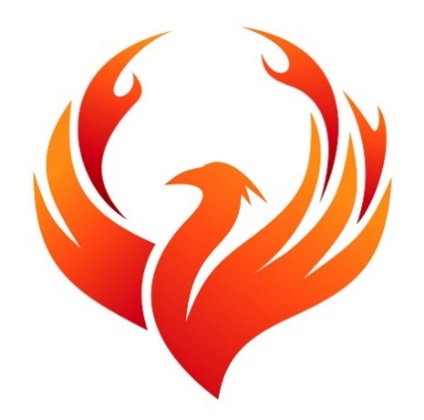 GP PreceptorshipSpring Programme of EventsPreceptorshipThe Preceptorship scheme offers direct support for Nottinghamshire trainees as they complete GP training and become available to work as independent practitioners. Newly qualified GPs will be offered a range of support according to their needs which will include:access to hosted employment with support, coaching and mentoringportfolio careers advicebrokering of discussions with potential employers (mainly GP practices but ultimately emerging federations/PCNs once guidance released)managed transition into general practice for those requiring sponsorship for Tier 2 visashands on support during the first 12 months of their employment as independent practitionersopportunities for development of enhanced skills that will benefit both these doctors but also community services/pathways with the aim of improving patient careThere will also be free monthly interactive face-to-face educational sessions (with funding to attend) based around four broad themes:Developing confidence in early careerFacilitating peer group supportEnabling self-developmentBuilding towards the futureThe sessions will be practical and interactive with focus on small group discussion led by a team of newly qualified and experienced GPs. We know your time is precious therefore relevance and content have been carefully considered and there is opportunity to suggest future topics and shape your own learning through feedback.Please email info@phoenixprogramme.co.uk to register your interest in attending the events.Date/Time/VenueTopicTuesday 28 January 20201.30pm – Light Lunch2-4pm – Session4-4.30pm – 'Safe Space' discussion forum for peer support, advice and signposting.NBV Mercury House, Shipstone Business Centre, Radford Rd, Nottingham NG7 7FN“Portfolio working: How to make it happen!”Dr Lucy ClaytonTuesday 25 February 20201.30pm – Light Lunch2-4pm – Session4-4.30pm – 'Safe Space' discussion forum for peer support, advice and signposting.NBV Mercury House, Shipstone Business Centre, Radford Rd, Nottingham NG7 7FN“Goodbye ePortfolio and welcome to a world of Clarity" (Please note other web-based appraisal platforms are available!)Dr Gemma WilkinsonTuesday 24 March 20201.30pm – Light Lunch2-4pm – Session4-4.30pm – 'Safe Space' discussion forum for peer support, advice and signposting.NBV Mercury House, Shipstone Business Centre, Radford Rd, Nottingham NG7 7FN“Is it a Zebra or is it a Horse? A practical approach to managing uncertainty in primary care.”Dr Rachel JanyshiwskyjTuesday 28 April 20201.30pm – Light Lunch2-4pm – Session4-4.30pm – 'Safe Space' discussion forum for peer support, advice and signposting.NBV Mercury House, Shipstone Business Centre, Radford Rd, Nottingham NG7 7FN“Stick or Twist? Exploring models of working including partnership, salaried posts, and locum work and what is right for you.”Dr James Waldron